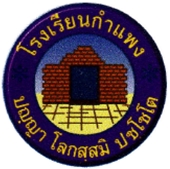 ทะเบียนรูปนักเรียนชั้นมัธยมศึกษาปีที่ ....../.......ปีการศึกษา 2560ครูที่ปรึกษา1.........................................................2.........................................................3.........................................................กลุ่มงานกิจการโรงเรียน โรงเรียนกำแพง สำนักงานเขตพื้นที่การศึกษามัธยมศึกษา เขต 28ดาวน์โหลดแบบฟอร์มได้ที่ www.kps.ac.thเมนู เอกสารงานกิจการนักเรียน	เข้าเล่มและนำส่ง 2 มิ.ย. 2560 ห้องกลุ่มงานกิจการโรงเรียน	เลขที่ 1ติดรูปนักเรียนที่นี่ ชื่อ-สกุลเลขที่ 1ติดรูปนักเรียนที่นี่ชื่อเล่นเลขที่ 1ติดรูปนักเรียนที่นี่เบอร์โทรนักเรียนเลขที่ 1ติดรูปนักเรียนที่นี่เบอร์โทร ผู้ปกครองเลขที่ 1ติดรูปนักเรียนที่นี่หมู่บ้าน/ตำบล/เลขที่ 2ติดรูปนักเรียนที่นี่ ชื่อ-สกุลเลขที่ 2ติดรูปนักเรียนที่นี่ชื่อเล่นเลขที่ 2ติดรูปนักเรียนที่นี่เบอร์โทรนักเรียนเลขที่ 2ติดรูปนักเรียนที่นี่เบอร์โทร ผู้ปกครองเลขที่ 2ติดรูปนักเรียนที่นี่หมู่บ้าน/ตำบล/เลขที่ 3ติดรูปนักเรียนที่นี่ ชื่อ-สกุลเลขที่ 3ติดรูปนักเรียนที่นี่ชื่อเล่นเลขที่ 3ติดรูปนักเรียนที่นี่เบอร์โทรนักเรียนเลขที่ 3ติดรูปนักเรียนที่นี่เบอร์โทร ผู้ปกครองเลขที่ 3ติดรูปนักเรียนที่นี่หมู่บ้าน/ตำบล/เลขที่ 4ติดรูปนักเรียนที่นี่ ชื่อ-สกุลเลขที่ 4ติดรูปนักเรียนที่นี่ชื่อเล่นเลขที่ 4ติดรูปนักเรียนที่นี่เบอร์โทรนักเรียนเลขที่ 4ติดรูปนักเรียนที่นี่เบอร์โทร ผู้ปกครองเลขที่ 4ติดรูปนักเรียนที่นี่หมู่บ้าน/ตำบล/เลขที่ 5ติดรูปนักเรียนที่นี่ ชื่อ-สกุลเลขที่ 5ติดรูปนักเรียนที่นี่ชื่อเล่นเลขที่ 5ติดรูปนักเรียนที่นี่เบอร์โทรนักเรียนเลขที่ 5ติดรูปนักเรียนที่นี่เบอร์โทร ผู้ปกครองเลขที่ 5ติดรูปนักเรียนที่นี่หมู่บ้าน/ตำบล/เลขที่ 6ติดรูปนักเรียนที่นี่ ชื่อ-สกุลเลขที่ 6ติดรูปนักเรียนที่นี่ชื่อเล่นเลขที่ 6ติดรูปนักเรียนที่นี่เบอร์โทรนักเรียนเลขที่ 6ติดรูปนักเรียนที่นี่เบอร์โทร ผู้ปกครองเลขที่ 6ติดรูปนักเรียนที่นี่หมู่บ้าน/ตำบล/เลขที่ 7ติดรูปนักเรียนที่นี่ ชื่อ-สกุลเลขที่ 7ติดรูปนักเรียนที่นี่ชื่อเล่นเลขที่ 7ติดรูปนักเรียนที่นี่เบอร์โทรนักเรียนเลขที่ 7ติดรูปนักเรียนที่นี่เบอร์โทร ผู้ปกครองเลขที่ 7ติดรูปนักเรียนที่นี่หมู่บ้าน/ตำบล/เลขที่ 8ติดรูปนักเรียนที่นี่ ชื่อ-สกุลเลขที่ 8ติดรูปนักเรียนที่นี่ชื่อเล่นเลขที่ 8ติดรูปนักเรียนที่นี่เบอร์โทรนักเรียนเลขที่ 8ติดรูปนักเรียนที่นี่เบอร์โทร ผู้ปกครองเลขที่ 8ติดรูปนักเรียนที่นี่หมู่บ้าน/ตำบล/เลขที่ 9ติดรูปนักเรียนที่นี่ ชื่อ-สกุลเลขที่ 9ติดรูปนักเรียนที่นี่ชื่อเล่นเลขที่ 9ติดรูปนักเรียนที่นี่เบอร์โทรนักเรียนเลขที่ 9ติดรูปนักเรียนที่นี่เบอร์โทร ผู้ปกครองเลขที่ 9ติดรูปนักเรียนที่นี่หมู่บ้าน/ตำบล/เลขที่ 10ติดรูปนักเรียนที่นี่ ชื่อ-สกุลเลขที่ 10ติดรูปนักเรียนที่นี่ชื่อเล่นเลขที่ 10ติดรูปนักเรียนที่นี่เบอร์โทรนักเรียนเลขที่ 10ติดรูปนักเรียนที่นี่เบอร์โทร ผู้ปกครองเลขที่ 10ติดรูปนักเรียนที่นี่หมู่บ้าน/ตำบล/เลขที่ 11ติดรูปนักเรียนที่นี่ ชื่อ-สกุลเลขที่ 11ติดรูปนักเรียนที่นี่ชื่อเล่นเลขที่ 11ติดรูปนักเรียนที่นี่เบอร์โทรนักเรียนเลขที่ 11ติดรูปนักเรียนที่นี่เบอร์โทร ผู้ปกครองเลขที่ 11ติดรูปนักเรียนที่นี่หมู่บ้าน/ตำบล/เลขที่ 12ติดรูปนักเรียนที่นี่ ชื่อ-สกุลเลขที่ 12ติดรูปนักเรียนที่นี่ชื่อเล่นเลขที่ 12ติดรูปนักเรียนที่นี่เบอร์โทรนักเรียนเลขที่ 12ติดรูปนักเรียนที่นี่เบอร์โทร ผู้ปกครองเลขที่ 12ติดรูปนักเรียนที่นี่หมู่บ้าน/ตำบล/เลขที่ 13ติดรูปนักเรียนที่นี่ ชื่อ-สกุลเลขที่ 13ติดรูปนักเรียนที่นี่ชื่อเล่นเลขที่ 13ติดรูปนักเรียนที่นี่เบอร์โทรนักเรียนเลขที่ 13ติดรูปนักเรียนที่นี่เบอร์โทร ผู้ปกครองเลขที่ 13ติดรูปนักเรียนที่นี่หมู่บ้าน/ตำบล/เลขที่ 14ติดรูปนักเรียนที่นี่ ชื่อ-สกุลเลขที่ 14ติดรูปนักเรียนที่นี่ชื่อเล่นเลขที่ 14ติดรูปนักเรียนที่นี่เบอร์โทรนักเรียนเลขที่ 14ติดรูปนักเรียนที่นี่เบอร์โทร ผู้ปกครองเลขที่ 14ติดรูปนักเรียนที่นี่หมู่บ้าน/ตำบล/เลขที่ 15ติดรูปนักเรียนที่นี่ ชื่อ-สกุลเลขที่ 15ติดรูปนักเรียนที่นี่ชื่อเล่นเลขที่ 15ติดรูปนักเรียนที่นี่เบอร์โทรนักเรียนเลขที่ 15ติดรูปนักเรียนที่นี่เบอร์โทร ผู้ปกครองเลขที่ 15ติดรูปนักเรียนที่นี่หมู่บ้าน/ตำบล/เลขที่ 16ติดรูปนักเรียนที่นี่ ชื่อ-สกุลเลขที่ 16ติดรูปนักเรียนที่นี่ชื่อเล่นเลขที่ 16ติดรูปนักเรียนที่นี่เบอร์โทรนักเรียนเลขที่ 16ติดรูปนักเรียนที่นี่เบอร์โทร ผู้ปกครองเลขที่ 16ติดรูปนักเรียนที่นี่หมู่บ้าน/ตำบล/เลขที่ 17ติดรูปนักเรียนที่นี่ ชื่อ-สกุลเลขที่ 17ติดรูปนักเรียนที่นี่ชื่อเล่นเลขที่ 17ติดรูปนักเรียนที่นี่เบอร์โทรนักเรียนเลขที่ 17ติดรูปนักเรียนที่นี่เบอร์โทร ผู้ปกครองเลขที่ 17ติดรูปนักเรียนที่นี่หมู่บ้าน/ตำบล/เลขที่ 18ติดรูปนักเรียนที่นี่ ชื่อ-สกุลเลขที่ 18ติดรูปนักเรียนที่นี่ชื่อเล่นเลขที่ 18ติดรูปนักเรียนที่นี่เบอร์โทรนักเรียนเลขที่ 18ติดรูปนักเรียนที่นี่เบอร์โทร ผู้ปกครองเลขที่ 18ติดรูปนักเรียนที่นี่หมู่บ้าน/ตำบล/เลขที่ 19ติดรูปนักเรียนที่นี่ ชื่อ-สกุลเลขที่ 19ติดรูปนักเรียนที่นี่ชื่อเล่นเลขที่ 19ติดรูปนักเรียนที่นี่เบอร์โทรนักเรียนเลขที่ 19ติดรูปนักเรียนที่นี่เบอร์โทร ผู้ปกครองเลขที่ 19ติดรูปนักเรียนที่นี่หมู่บ้าน/ตำบล/เลขที่ 20ติดรูปนักเรียนที่นี่ ชื่อ-สกุลเลขที่ 20ติดรูปนักเรียนที่นี่ชื่อเล่นเลขที่ 20ติดรูปนักเรียนที่นี่เบอร์โทรนักเรียนเลขที่ 20ติดรูปนักเรียนที่นี่เบอร์โทร ผู้ปกครองเลขที่ 20ติดรูปนักเรียนที่นี่หมู่บ้าน/ตำบล/เลขที่ 21ติดรูปนักเรียนที่นี่ ชื่อ-สกุลเลขที่ 21ติดรูปนักเรียนที่นี่ชื่อเล่นเลขที่ 21ติดรูปนักเรียนที่นี่เบอร์โทรนักเรียนเลขที่ 21ติดรูปนักเรียนที่นี่เบอร์โทร ผู้ปกครองเลขที่ 21ติดรูปนักเรียนที่นี่หมู่บ้าน/ตำบล/เลขที่ 22ติดรูปนักเรียนที่นี่ ชื่อ-สกุลเลขที่ 22ติดรูปนักเรียนที่นี่ชื่อเล่นเลขที่ 22ติดรูปนักเรียนที่นี่เบอร์โทรนักเรียนเลขที่ 22ติดรูปนักเรียนที่นี่เบอร์โทร ผู้ปกครองเลขที่ 22ติดรูปนักเรียนที่นี่หมู่บ้าน/ตำบล/เลขที่ 23ติดรูปนักเรียนที่นี่ ชื่อ-สกุลเลขที่ 23ติดรูปนักเรียนที่นี่ชื่อเล่นเลขที่ 23ติดรูปนักเรียนที่นี่เบอร์โทรนักเรียนเลขที่ 23ติดรูปนักเรียนที่นี่เบอร์โทร ผู้ปกครองเลขที่ 23ติดรูปนักเรียนที่นี่หมู่บ้าน/ตำบล/เลขที่ 24ติดรูปนักเรียนที่นี่ ชื่อ-สกุลเลขที่ 24ติดรูปนักเรียนที่นี่ชื่อเล่นเลขที่ 24ติดรูปนักเรียนที่นี่เบอร์โทรนักเรียนเลขที่ 24ติดรูปนักเรียนที่นี่เบอร์โทร ผู้ปกครองเลขที่ 24ติดรูปนักเรียนที่นี่หมู่บ้าน/ตำบล/เลขที่ 25ติดรูปนักเรียนที่นี่ ชื่อ-สกุลเลขที่ 25ติดรูปนักเรียนที่นี่ชื่อเล่นเลขที่ 25ติดรูปนักเรียนที่นี่เบอร์โทรนักเรียนเลขที่ 25ติดรูปนักเรียนที่นี่เบอร์โทร ผู้ปกครองเลขที่ 25ติดรูปนักเรียนที่นี่หมู่บ้าน/ตำบล/เลขที่ 26ติดรูปนักเรียนที่นี่ ชื่อ-สกุลเลขที่ 26ติดรูปนักเรียนที่นี่ชื่อเล่นเลขที่ 26ติดรูปนักเรียนที่นี่เบอร์โทรนักเรียนเลขที่ 26ติดรูปนักเรียนที่นี่เบอร์โทร ผู้ปกครองเลขที่ 26ติดรูปนักเรียนที่นี่หมู่บ้าน/ตำบล/เลขที่ 27ติดรูปนักเรียนที่นี่ ชื่อ-สกุลเลขที่ 27ติดรูปนักเรียนที่นี่ชื่อเล่นเลขที่ 27ติดรูปนักเรียนที่นี่เบอร์โทรนักเรียนเลขที่ 27ติดรูปนักเรียนที่นี่เบอร์โทร ผู้ปกครองเลขที่ 27ติดรูปนักเรียนที่นี่หมู่บ้าน/ตำบล/เลขที่ 28ติดรูปนักเรียนที่นี่ ชื่อ-สกุลเลขที่ 28ติดรูปนักเรียนที่นี่ชื่อเล่นเลขที่ 28ติดรูปนักเรียนที่นี่เบอร์โทรนักเรียนเลขที่ 28ติดรูปนักเรียนที่นี่เบอร์โทร ผู้ปกครองเลขที่ 28ติดรูปนักเรียนที่นี่หมู่บ้าน/ตำบล/เลขที่ 29ติดรูปนักเรียนที่นี่ ชื่อ-สกุลเลขที่ 29ติดรูปนักเรียนที่นี่ชื่อเล่นเลขที่ 29ติดรูปนักเรียนที่นี่เบอร์โทรนักเรียนเลขที่ 29ติดรูปนักเรียนที่นี่เบอร์โทร ผู้ปกครองเลขที่ 29ติดรูปนักเรียนที่นี่หมู่บ้าน/ตำบล/เลขที่ 30ติดรูปนักเรียนที่นี่ ชื่อ-สกุลเลขที่ 30ติดรูปนักเรียนที่นี่ชื่อเล่นเลขที่ 30ติดรูปนักเรียนที่นี่เบอร์โทรนักเรียนเลขที่ 30ติดรูปนักเรียนที่นี่เบอร์โทร ผู้ปกครองเลขที่ 30ติดรูปนักเรียนที่นี่หมู่บ้าน/ตำบล/เลขที่ 31ติดรูปนักเรียนที่นี่ ชื่อ-สกุลเลขที่ 31ติดรูปนักเรียนที่นี่ชื่อเล่นเลขที่ 31ติดรูปนักเรียนที่นี่เบอร์โทรนักเรียนเลขที่ 31ติดรูปนักเรียนที่นี่เบอร์โทร ผู้ปกครองเลขที่ 31ติดรูปนักเรียนที่นี่หมู่บ้าน/ตำบล/เลขที่ 32ติดรูปนักเรียนที่นี่ ชื่อ-สกุลเลขที่ 32ติดรูปนักเรียนที่นี่ชื่อเล่นเลขที่ 32ติดรูปนักเรียนที่นี่เบอร์โทรนักเรียนเลขที่ 32ติดรูปนักเรียนที่นี่เบอร์โทร ผู้ปกครองเลขที่ 32ติดรูปนักเรียนที่นี่หมู่บ้าน/ตำบล/เลขที่ 33ติดรูปนักเรียนที่นี่ ชื่อ-สกุลเลขที่ 33ติดรูปนักเรียนที่นี่ชื่อเล่นเลขที่ 33ติดรูปนักเรียนที่นี่เบอร์โทรนักเรียนเลขที่ 33ติดรูปนักเรียนที่นี่เบอร์โทร ผู้ปกครองเลขที่ 33ติดรูปนักเรียนที่นี่หมู่บ้าน/ตำบล/เลขที่ 34ติดรูปนักเรียนที่นี่ ชื่อ-สกุลเลขที่ 34ติดรูปนักเรียนที่นี่ชื่อเล่นเลขที่ 34ติดรูปนักเรียนที่นี่เบอร์โทรนักเรียนเลขที่ 34ติดรูปนักเรียนที่นี่เบอร์โทร ผู้ปกครองเลขที่ 34ติดรูปนักเรียนที่นี่หมู่บ้าน/ตำบล/เลขที่ 35ติดรูปนักเรียนที่นี่ ชื่อ-สกุลเลขที่ 35ติดรูปนักเรียนที่นี่ชื่อเล่นเลขที่ 35ติดรูปนักเรียนที่นี่เบอร์โทรนักเรียนเลขที่ 35ติดรูปนักเรียนที่นี่เบอร์โทร ผู้ปกครองเลขที่ 35ติดรูปนักเรียนที่นี่หมู่บ้าน/ตำบล/เลขที่ 36ติดรูปนักเรียนที่นี่ ชื่อ-สกุลเลขที่ 36ติดรูปนักเรียนที่นี่ชื่อเล่นเลขที่ 36ติดรูปนักเรียนที่นี่เบอร์โทรนักเรียนเลขที่ 36ติดรูปนักเรียนที่นี่เบอร์โทร ผู้ปกครองเลขที่ 36ติดรูปนักเรียนที่นี่หมู่บ้าน/ตำบล/เลขที่ 37ติดรูปนักเรียนที่นี่ ชื่อ-สกุลเลขที่ 37ติดรูปนักเรียนที่นี่ชื่อเล่นเลขที่ 37ติดรูปนักเรียนที่นี่เบอร์โทรนักเรียนเลขที่ 37ติดรูปนักเรียนที่นี่เบอร์โทร ผู้ปกครองเลขที่ 37ติดรูปนักเรียนที่นี่หมู่บ้าน/ตำบล/เลขที่ 38ติดรูปนักเรียนที่นี่ ชื่อ-สกุลเลขที่ 38ติดรูปนักเรียนที่นี่ชื่อเล่นเลขที่ 38ติดรูปนักเรียนที่นี่เบอร์โทรนักเรียนเลขที่ 38ติดรูปนักเรียนที่นี่เบอร์โทร ผู้ปกครองเลขที่ 38ติดรูปนักเรียนที่นี่หมู่บ้าน/ตำบล/เลขที่ 39ติดรูปนักเรียนที่นี่ ชื่อ-สกุลเลขที่ 39ติดรูปนักเรียนที่นี่ชื่อเล่นเลขที่ 39ติดรูปนักเรียนที่นี่เบอร์โทรนักเรียนเลขที่ 39ติดรูปนักเรียนที่นี่เบอร์โทร ผู้ปกครองเลขที่ 39ติดรูปนักเรียนที่นี่หมู่บ้าน/ตำบล/เลขที่ 40ติดรูปนักเรียนที่นี่ ชื่อ-สกุลเลขที่ 40ติดรูปนักเรียนที่นี่ชื่อเล่นเลขที่ 40ติดรูปนักเรียนที่นี่เบอร์โทรนักเรียนเลขที่ 40ติดรูปนักเรียนที่นี่เบอร์โทร ผู้ปกครองเลขที่ 40ติดรูปนักเรียนที่นี่หมู่บ้าน/ตำบล/เลขที่ 41ติดรูปนักเรียนที่นี่ ชื่อ-สกุลเลขที่ 41ติดรูปนักเรียนที่นี่ชื่อเล่นเลขที่ 41ติดรูปนักเรียนที่นี่เบอร์โทรนักเรียนเลขที่ 41ติดรูปนักเรียนที่นี่เบอร์โทร ผู้ปกครองเลขที่ 41ติดรูปนักเรียนที่นี่หมู่บ้าน/ตำบล/เลขที่ 42ติดรูปนักเรียนที่นี่ ชื่อ-สกุลเลขที่ 42ติดรูปนักเรียนที่นี่ชื่อเล่นเลขที่ 42ติดรูปนักเรียนที่นี่เบอร์โทรนักเรียนเลขที่ 42ติดรูปนักเรียนที่นี่เบอร์โทร ผู้ปกครองเลขที่ 42ติดรูปนักเรียนที่นี่หมู่บ้าน/ตำบล/